FlowersMiley Cyrus, Gregory “Aldae” Hein, Michael Pollack 2022 (released January 2023)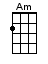 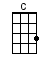 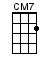 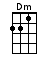 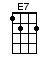 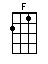 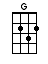 INTRO:  / 1 2 3 4 / [Am]We were [Am] good, we were [Dm] goldKind of [G] dream that can't be [C] soldWe were [Am] right, 'til we [Dm] weren'tBuilt a [G] home and watched it [C] burnMmm [Am] I didn't wanna leave you [Dm] I didn't wanna lie[E7] Started to cry but then re-[E7]membered ICHORUS:[Am] I can buy myself [Dm] flowers[G] Write my name in the [C] sand [G][Am] Talk to myself for [Dm] hours[G] Say things you don't under-[C]stand [Cmaj7][Am] I can take myself [Dm] dancing[G] And I can hold my own [C] hand [Cmaj7]Yeah, I can [F] love me better [E7] than…You [Am] can Can love me better[Dm] I can love me better, baby[G] Can love me better [C] I can love me [Cmaj7] better baby                                                                                      Paint my[Am] Nails, cherry [Dm] redMatch the [G] roses that you [C] leftNo re-[Am]morse, no re-[Dm]gretI for-[G]give every word you [C] saidOo [Am] I didn't wanna leave babe [Dm] I didn't wanna fight[E7] Started to cry but then re-[E7]membered ICHORUS:[Am] I can buy myself [Dm] flowers[G] Write my name in the [C] sand [G][Am] Talk to myself for [Dm] hours, yeah-ah[G] Say things you don't under-[C]stand [Cmaj7][Am] I can take myself [Dm] dancing, yeah-[G]ahI can hold my own [C] hand [Cmaj7]Yeah, I can [F] love me better [E7] than…You [Am] can Can love me better [Dm] I can love me better, baby[G] Can love me better [C] I can love me [Cmaj7] better baby[Am] Can love me better [Dm] I can love me better, baby[G] Can love me better mmm [C] I [Cmaj7] [Am] I didn't wanna leave you [Dm] I didn't wanna fight[E7] Started to cry but then re-[E7]membered ICHORUS:[Am] I can buy myself [Dm] flowers, uh-[G]huhWrite my name in the [C] sand [G][Am] Talk to myself for [Dm] hours, yeah-ah[G] Say things you don't under-[C]stand [Cmaj7][Am] I can take myself [Dm] dancing, yeah-[G]ahI can hold my own [C] hand [Cmaj7]Yeah I can [F] love me better [E7] than…Yeah I can [F] love me better [E7] than…You [Am] can Can love me better [Dm] I can love me better, baby[G] Can love me better [C] I can love me [Cmaj7] better baby[Am] Can love me better [Dm] I can love me better, baby[G] Can love me better [C] Iwww.bytownukulele.ca